All’ Ufficio Tributi del Comune di Malcesine (VR)                  OCCUPAZIONE SUOLO PUBBLICO/PRIVATO APERTO AL PUBBLICO AD USO PLATEATICO O PER SCOPI DIVERSI DAI CANTIERI STRADALI   ATTIVAZIONE                             VARIAZIONE                                  CESSAZIONE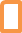 in qualità di:         ditta individuale           legale rappresentante              socio                amministratoredella società /ente/consorzio _______________________________________________________________con sede legale a _______________________________  Prov __________Via _____________________________________n.__________   CAP _________codice fiscale______________________________________ partita IVA _______________________________________________ CHIEDEche dalla data del  ____________________  tiene a disposizione i locali ubicati a Malcesine in Via _______________________________________________________n. _______scala ______piano ____ int. ______ diproprietà di __________________________________________residente a ________________________Prov_____________ in via ___________________________________________________n. ___________ scala_________ piano ________ int. _________CAP _______________telefono_____________________________________________________________________________________________________________________________________________________________________Posta elettronica                                                                        			Posta Elettronica Certificata “PEC”l’immobile/ aree di cui sopra ha i seguenti dati catastali :Elenco eventuali comproprietari (tutti)___________________________________________ _________________ ________________ __________(cognome e nome)                                                                                (codice fiscale)                                                                                                   (% proprietà)__________________________________________________ _________________________________ ___(cognome e nome)                                                            (codice fiscale)                                                                      (% proprietà)__________________________________________________ _________________________________ ___(cognome e nome)                                                            (codice fiscale)                                                                      (% proprietà)__________________________________________________ _________________________________ ___(cognome e nome)                                                           (codice fiscale)                                                                       (% proprietà)__________________________________________________ _________________________________ ___(cognome e nome)                                                           (codice fiscale)                                                                       (% proprietà)che la destinazione è ______________________________________________________________________[indicare in modo dettagliato l’attività svolta in relazione alla destinazione d’uso ( ad esempio: negozio, magazzino, ufficio, area produttiva, esposizione – evidenziare anche sulla planimetria eventuali diverse categorie) ]   che il codice ATECO è: __________________________________________________________________   di allegare la planimetria o scheda catastale o disegno con misure reali di tutti i locali interni a disposizione ed aree esterne operative coperte o scoperte arredate (verande, terrazze, plateatici) ; di subentrare a ______________________________________________________________(indicare precedente proprietario o occupante). di cessare a decorrere dal _______________________l’occupazione e conduzione dei locali siti in via  ________________________________________    per il seguente motivo:     vendita                 affitto      cessata attività       altro _______________________________________________________________A tale fine:     1) allega        disdette utenze acqua, luce, gas (n. ____ )          disdetta contratto di affitto   copia atto di vendita2) produrrà documentazione appena possibile:     sì              no    subentra _________________________________con sede a ___________________________in Via 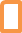 ________________________________________n. _________(indicare nuovo proprietario o occupante).NOTE: ________________________________________________________________________________________________________________________________________________________________________________________________________________________________________________________________Il sottoscritto è consapevole delle sanzioni penali previste per il caso di dichiarazione mendace, così come stabilito dall’art. 76 del D.P.R. 445/2000 (“Chiunque rilascia dichiarazioni mendaci, forma atti falsi o ne fa uso nei casi previsti dal presente Testo Unico è punito ai sensi del codice penale e delle leggi speciali in materia”.)Informativa ai sensi dell’art. 13 del D.Lgs. 196 del 30 giugno 2003 (Tutela della Privacy) Il conferimento dei dati ha natura obbligatoria ai fini del procedimento per i quali sono richiesti. I dati verranno utilizzati esclusivamente per tale scopo. Il mancato conferimento non consente la procedibilità dell’istanza. Il trattamento viene effettuato sia con strumenti cartacei, sia con elaboratori elettronici. I dati potranno essere comunicati ad altri uffici di questo ente, ad altre Pubbliche Amministrazioni ovvero a concessionari di pubblici servizi esclusivamente per ragioni di istruttoria, di controllo e per verifiche successive previste da particolari disposizioni di legge. All’interessato spettano i diritti di cui agli artt. 7 e seguenti del D.Lgs. 196/03. Gli eventuali dati di cui all’art. 4 comma 1, lettere d) ed e) del D.Lgs. 196/03 (sensibili e giudiziari), saranno trattati secondo i principi di cui all’art. 22 del D.Lgs. 196/03. Titolare del trattamento è il Comune di Malcesine, responsabile del trattamento è il Responsabile dell’Area Entrate. Autorizzo a utilizzare per le comunicazioni istituzionali che mi riguardano esclusivamente il seguente indirizzo e-mail/pec _______________________________________________________________________Recapito postale: _________________________________________________________________________(Cognome nome o Ragione sociale)______________________________________ ______ _______________________________ ___________(Via, Piazza, ecc,) (civico/int) (Comune) (Cap)IL DENUNCIANTE………………………………………… , lì …………………………….			      ……..………………………………………….Allego copia documento d’identità validoUfficio Tributi del Comune di Malcesine (VR)RICEVUTAIn data la sig.ra / il sig. _____________________________________________________________________ha presentato in data _______________________DICHIARAZIONE DI:        ATTIVAZIONE           VARIAZIONE          CESSAZIONEUTENZE NON DOMESTICHE TARI per conto di _________________________________________________________________________________________________________________________________________Il ricevente  _______________________________________________  LE DICHIARAZIONI DI ATTIVAZIONE, VARIAZIONE, CESSAZIONE DEVONO ESSERE PRESENTATE TEMPESTIVAMENTE DAL FATTO CHE NE DETERMINA L’OBBLIGOL’Ufficio Tributi provvederà a verificare la superficie da iscrivere a ruolo sulla base della planimetria/scheda catastale/disegno allegati. Ai fini del conteggio si considerano la superficie netta di tutti i locali interni all’attività, compresi locali di servizio (magazzini, servizi vari) nonché le cosi dette aree operative sia coperte che scoperte utilizzate per lo svolgimento dell’attività o plateatici per l’esposizione di merce.Tel. Ufficio Tributi  045 6589931      E- MAIL       tributi@comunemalcesine.itFOGLIOMAPPALEDati anagrafici del richiedenteIl/la sottoscritto/a_____________________________________________________________________ nato/a il __/__/____ a _______________________________________________ Prov._____________  residente in ___________________________________________  Provincia ________ CAP _________ via/piazza______________________________________________________n. ____  scala___ int. ___ codice fiscale __________________________ Tel. ____________________ Tal. Mobile ____________ Qualificazione soggetto  In proprio  In qualità di legale rappresentante della persona giuridica sotto indicata   In qualità di amministratore della persona giuridica sotto indicata    Altro